INDICAÇÃO Nº 2319/2019Indica ao Poder Executivo Municipal que efetue a roçagem e limpeza em Área Pública, localizada na Rua da Cachoeira entre a Rua Manoel M. de Golveia, e o Viveiro Municipal, no bairro Terra Azul.Excelentíssimo Senhor Prefeito Municipal, Nos termos do Art. 108 do Regimento Interno desta Casa de Leis, dirijo-me a Vossa Excelência para sugerir que, por intermédio do Setor competente, que realize roçagem e limpeza, em Área Pública, localizada na Rua da Cachoeira entre a Rua Manoel M. de Golveia, e o Viveiro Municipal, no bairro Terra Azul.Justificativa:Conforme visita realizada “in loco”, podemos constatar em foto anexa que a Área Pública necessita, com urgência, dos serviços de roçagem e limpeza, uma vez que o mato está muito alto, também existe acúmulo, de galhos secos, que contribuem para proliferação de animais peçonhentos. Plenário “Dr. Tancredo Neves”, em 04 de Julho de 2.019.CELSO LUCCATTI CARNEIRO“Celso da Bicicletaria”-vereador-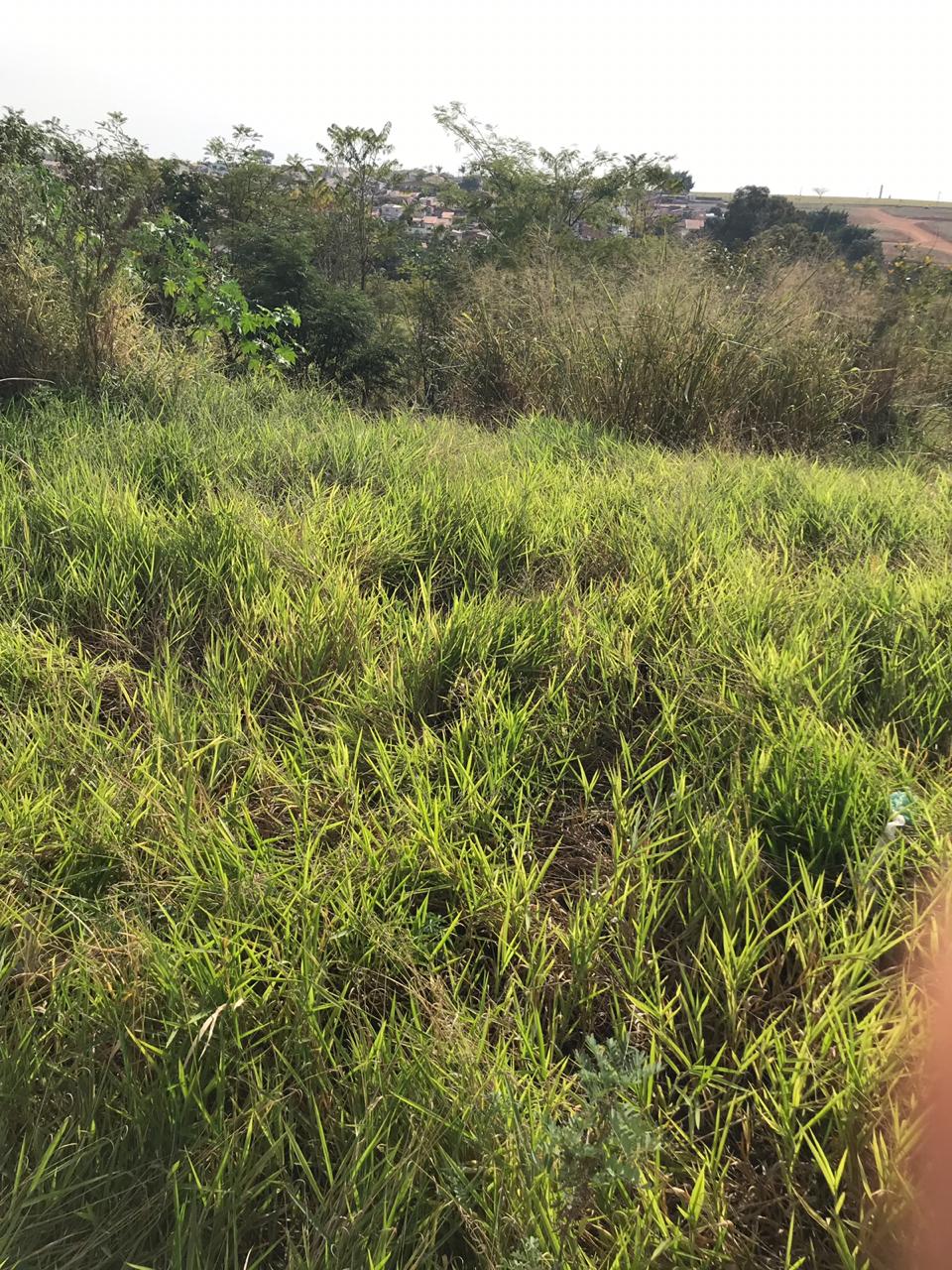 